    Grace United Church of Christ		  Uniontown, Ohio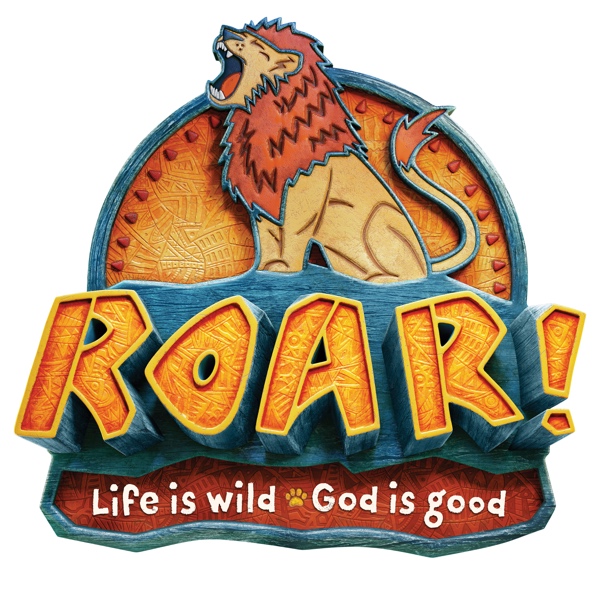 Dear Parents:Send your kids on a roaring adventure!At Roar VBS, kids discover that even though life gets wild, God is good. Roar is filledwith incredible Bible-learning experiences kids see, hear, touch, and even taste!Sciency-Fun Gizmos™, team-building games, cool Bible songs, and tasty treatsare just a few of the standout activities that help faith flow into real life. (Sinceeverything is hands-on, kids might get a little messy. Be sure to send them in playclothes and safe shoes.) Plus, we’ll help kids discover how to see evidence of Godin everyday life—something we call God Sightings®. Get ready to hear that phrasea lot!Your kids will also participate in a hands-on mission project, through a programcalled Operation Kid-to-Kid™, that will provide nutrition and good healthopportunities to moms and babies in Zambia, Africa.Parents, grandparents, and friends are invited to join us at Safari Celebration eachday at  11:25, a daily exploration of our God’s goodness!So mark these dates on your calendar:  July 22 - 26.The fun starts at 9:00 and will end at 11:40 .Complete the attached  form to register your children for this life-changing adventure or go to the Grace web site  - www.gracetown.com to register your child. Sincerely,Your Roar VBS Director